JUNIOR ASSOCIATEWe are a boutique Civil-Commercial Litigation firm in Vaughan, Ontario and are looking for a junior associate with a minimum of 3 to 4 years of related civil litigation experience to join us. You must be a self-starter, have experience drafting pleadings, facta, and attending at discoveries. Only qualified candidates are asked to send their CV, with 3rd year law school transcripts if readily available, to: ntibollo@tibollolaw.com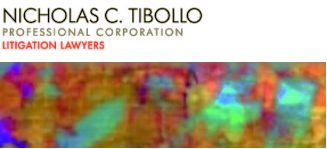 133 Milani Blvd., Suite 100Vaughan, Ontario L4H 4M4Tel: 416-975-0002 Ext. 100Fax: 416-975-8002http://www.tibollolaw.com